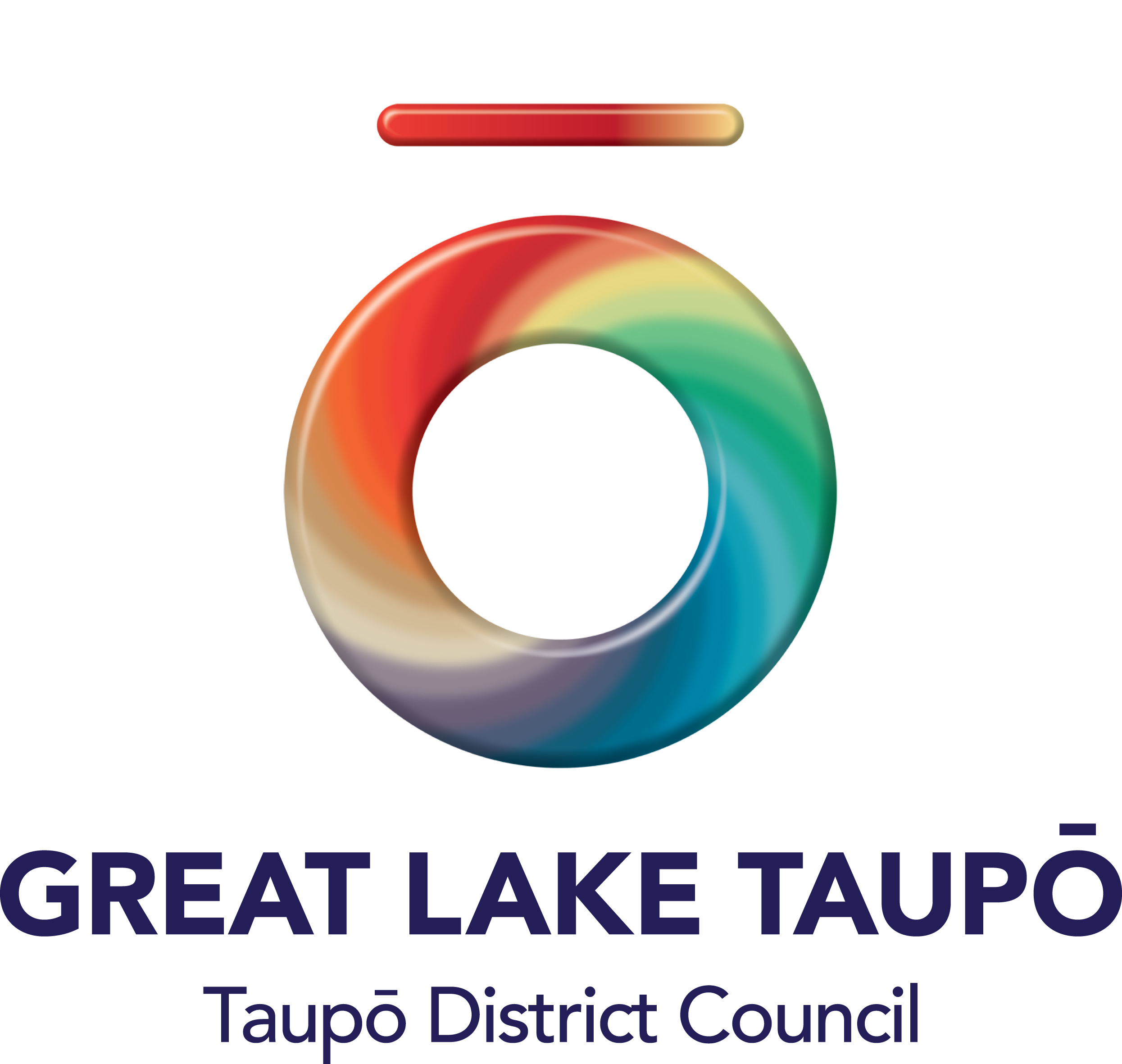 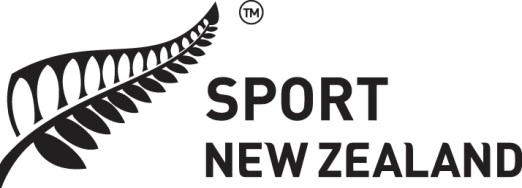 2023 SPORT NZ RURAL TRAVEL FUND APPLICATION FORMPlease Note: The fund is only available for sports teams with 5-18 year olds to support travel to their nearest regular competition sport.  Please answer all of the questions.A.	DetailsName of organisation and sporting code:__________________________________________Contact person: ______________________________________________________________Postal address:_______________________________________________________________Email address:	_______________________________________________________________B.	Contact Names1.	Name	_____________________________________Phone __________________2.	Name	_____________________________________Phone __________________C.	Organisation DetailsHow many members belong to your club/school?  ___________How many participants aged between 5 and 18 will the travel subsidy benefit?________How many participants are aged between 5-11 yrs  			How many participants are aged between 12-18 yrs  			Please detail how many applicants are female _________________Please detail how many applicants are male ___________________Does your application involve a partnership with a local school	 	YES/ NOWhat is this funding going to be used for: -Do not claim for Regional or National events8.	Do you have any disable individuals who are being support by this fund? If yes how many will receive support from the Rural Travel Fund?  ____________9.	What percentage of your members live in the vicinity of the local authority you are applying to for the rural travel fund?							___________%D.	Financial DetailsAre you registered for GST?			YES /	NO	(If yes please write your GST Number in the space provided below)How much money are you applying for?	$____________   Sport NZ funding					$____________   other funders					$____________   your contribution					$____________   TOTAL If you have applied for funding from other organisations please supply details below:Do you have endorsement of your local affiliated club/school for this application for funding? (this is only relevant if the group applying is the regional body).	YES/ NO (briefly explain and attach evidence of this)______________________________________________________________________________________________________________________________________________________F.	DeclarationWe hereby declare that the information supplied here on behalf of our organisation is correct.We consent to the Taupō District Council collecting the personal contact details and information provided in this application, retaining and using these details and disclosing them to Sport NZ for the purpose of review of the rural travel fund.  This consent is given in accordance with the Privacy Act 1993.  Name: _________________________________________________________________Position in organisation/title: ______________________________________________Signature: _______________________________Date: 	__________________________Name:	______________________________________________________________Position in organisation/title: ______________________________________________Signature: _______________________________Date: 	___________________________Please attach:Latest financial statements from your organisation (i.e. P&L, financial statement)Proof of bank account Evidence of your endorsement from your local affiliated club/school (if required)Checklist:Have you answered every question? Have you attached the relevant information?Please email your application form with the relevant documents to funding@taupo.govt.nz no later than 5pm FRIDAY 17 FEBRUARY 2023. If you have any questions about your application- please email funding@taupo.govt.nz or phone 07 376 0899. Mode of Transport – e.g. van, 2 cars, busTravel - From/toe.g. Turangi to Rotorua venuesHow Often  e.g. weekly for 12 weeksKms Travelled per season Amount SoughtOrganisation - (including other councils)Amount requested ($)Results date (if known)